EDITAL PPGSS / PRPGP / UEPB N° 004/2023ANEXO IFORMULÁRIO DE INSCRIÇÃO (PREENCHA EM LETRA DE FORMA OU DIGITADO)Campina Grande, _______ de ______________ de 2023Assinatura do(a) Candidato(a)EDITAL PPGSS / PRPGP / UEPB N° 004/2023ANEXO IIFORMULÁRIO PARA ATENDIMENTO ESPECIAL DE CANDIDATO(A)SEu ____________________________________________, portador(a) do RG _________________, CPF ____________________, E-mail _____________________________________________________, Telefone: _________________, Candidato(a) ao processo seletivo regido pelo EDITAL PPGSS / PRPGP / UEPB   N° 003/2022, ciente das disposições no que concerne ao ATENDIMENTO ESPECIAL, informo que necessito de atendimento especial e que a minha condição (de pessoa com deficiência e/ou idoso) não impede a realização das atividades do curso e solicito providências necessárias para realização das provas, conforme discriminado abaixo.TIPO DE ATENDIMENTO SOLICITADO:NECESSIDADE QUANTO AO TIPO DE PROVA QUE ESTÁ APTO A REALIZAR:Observação: O(A) candidato(a) com cegueira ou baixa visão deverá providenciar por conta própria, os recursos específicos  tipo: reglete, punção, sorobã, lupas, luminária, etc..Campina Grande, _______ de ______________ de 2023Assinatura do(a) Candidato(a)EDITAL PPGSS / PRPGP / UEPB N° 004/2023ANEXO IIIAUTODECLARAÇÃO ÉTNICO RACIAL(A SER ENTREGUE POR CANDIDATO NA INSCRIÇÃO)À Comissão Organizadora do Processo Seletivo regido pelo EDITAL PPGSS / PRPGP / UEPB   N° 003/2022 para o Programa de Pós-Graduação em Serviço Social da Universidade Estadual da Paraíba (UEPB).Declaro que sou	(indicar se se considera: negro (preto ou pardo), indígena, cigano ou quilombola) para o fim específico de atender ao Item		do EDITAL PPGSS / PRPGP / UEPB   N° 004/2023, bem como estou ciente de que se for detectada falsidade desta declaração, estarei sujeito às penalidades legais, inclusive de eliminação deste Processo Seletivo, em qualquer fase, e de anulação de minha matrícula caso tenha sido matriculado após procedimento regular, em que sejam assegurados o contraditório e a ampla defesa.Campina Grande, _______ de ______________ de 2023Assinatura do(a) Candidato(a)EDITAL PPGSS / PRPGP / UEPB N° 004/2023ANEXO IVAUTODECLARAÇÃO DE GÊNERO(A SER ENTREGUE POR CANDIDATO NA INSCRIÇÃO)À Comissão Organizadora do Processo Seletivo regido pelo EDITAL PPGSS / PRPGP / UEPB   N° 003/2022 para o Programa de Pós-Graduação em Serviço Social da Universidade Estadual da Paraíba (UEPB).Declaro que sou	(indicar autodeterminação de gênero (travesti, transgênero, transexual)) para o fim específico de atender ao Item		EDITAL PPGSS / PRPGP / UEPB   N° 004/2023, bem como estou ciente de que se for detectada falsidade desta declaração, estarei sujeito às penalidades legais, inclusive de eliminação deste Processo Seletivo, em qualquer fase, e de anulação de minha matrícula caso tenha sido matriculado após procedimento regular, em que sejam assegurados o contraditório e a ampla defesa.Campina Grande, _______ de ______________ de 2023Assinatura do(a) Candidato(a)EDITAL PPGSS / PRPGP / UEPB N° 004/2023ANEXO VDECLARAÇÃO PARA CONCORRER À VAGA RESERVADA À PESSOA COM DEFICIÊNCIA (A SER ENTREGUE POR CANDIDATO NA INSCRIÇÃO)À Comissão Organizadora do Processo Seletivo para o Programa de Pós-Graduação em Serviço Social regido pelo EDITAL PPGSS / PRPGP / UEPB   N° 004/2023 para a Universidade Estadual da Paraíba.Declaro que estou ciente de todas as exigência para concorrer às vagas destinadas às Pessoas com Deficiência, bem como, estou ciente de que se for detectada incongruência ou insuficiência da condição descrita no laudo médico, conforme estabelecido na Lei nº 13.146, de 06 de julho de 2015, no art. 4º do Decreto nº 3.298, de 20 de dezembro de 1999, alterado pelo Decreto nº 5.296/04, no art. 1º da Lei nº 12.764, de 27 de dezembro de 2012 (Transtorno do Espectro Autista), concorrerei apenas às vagas referentes à ampla concorrência, e também estarei sujeito, a qualquer tempo, às medidas legais cabíveis.Observações: O Laudo médico deverá ser entregue junto com esta declaração e deverá conter o nome do médico especialista, a assinatura e CRM; caso contrário, o laudo não terá validade. Este, também, deverá ser legível, sob pena de não ser considerado válido.Campina Grande, _______ de ______________ de 2023Assinatura do(a) Candidato(a)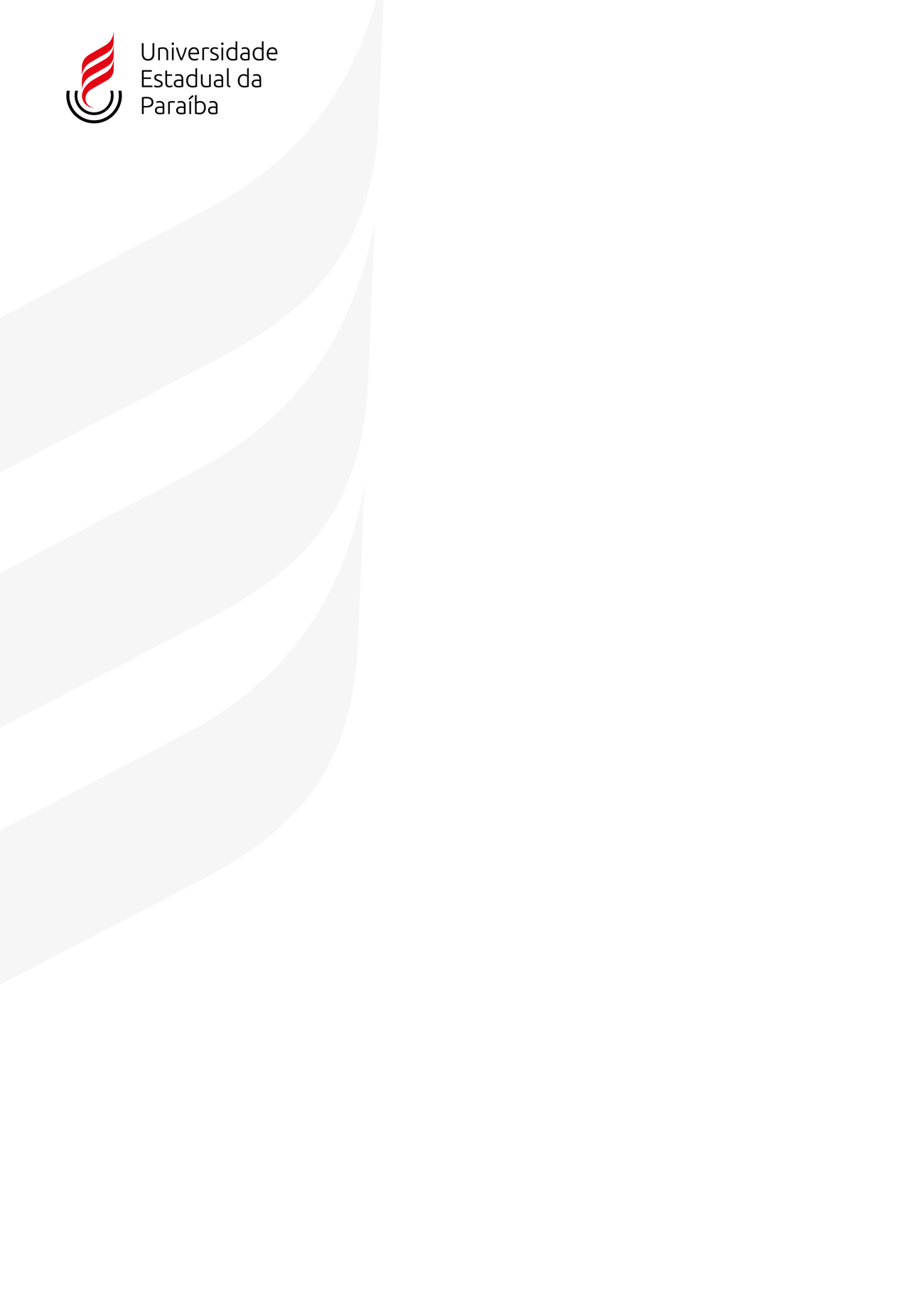 EDITAL PPGSS / PRPGP / UEPB N° 004/2023ANEXO VIMODELO DE LAUDO MÉDICO A SER ENTREGUE POR CANDIDATOS COM DEFICIÊNCIA (A SER ENTREGUE POR CANDIDATO NA INSCRIÇÃO)Atesto, para os devidos fins de direito, que o(a) Sr.(a) _____________________________________ apresenta a seguinte deficiência(espécie) ___________________________________________________, sob o Código Internacional de Doença (CID 10) _________, possuindo o seguinte grau/nível de deficiência _________________________________________________________,apresentando o seguinte nível de autonomia ______________________________________. Atesto, ainda, que a deficiência do(a) candidato(a) acima evidenciada está de acordo com o Decreto nº 3.298, de 20 de dezembro de 1999, alterado pelo Decreto nº 5.296/04 , ou com o art. 1º da Lei nº 12.764, de 27 de dezembro de 2012 (Transtorno do Espectro Autista).Forneço, também, as seguintes informações complementares:- se deficiente físico, o(a) candidato(a) faz uso de órtese, prótese ou adaptações?( ) sim (  )não- se deficiente auditivo, anexar exame de audiometria recente (até seis meses);- se deficiente visual, anexar exame de acuidade em ambos os olhos (AO), com especificação da patologia e do campo visual; - se deficiente mental:data de início:	/	/	especificar, também, as áreas de limitação associadas e habilidades adaptativas: ___________________________________________________________________________________- Se deficiente com deficiência múltipla:especificar a associação de duas ou mais deficiências: _________________________________________________________________________________________________________________________________________________________6. Nome do médico/Especialidade/CRM/CarimboOBS: O laudo precisa ter uma data de emissão não superior a 180 dias.EDITAL PPGSS / PRPGP / UEPB N° 004/2023ANEXO X – Formulário de recursoÀ Comissão de Seleção.IDENTIFICAÇÃO NOMESOLICITAÇÃO DE REVISÃOJUSTIFICATIVA DO/A CANDIDATO/A:Campina Grande,_____ de	de 2023.Assinatura do(a) candidato(a)DADOS PESSOAISDADOS PESSOAISDADOS PESSOAISDADOS PESSOAISDADOS PESSOAISDADOS PESSOAISDADOS PESSOAISDADOS PESSOAISDADOS PESSOAISDADOS PESSOAISDADOS PESSOAISDADOS PESSOAISDADOS PESSOAISDADOS PESSOAISDADOS PESSOAISDADOS PESSOAISDADOS PESSOAISDADOS PESSOAISNome completoNome completoNome completoNome completoFiliaçãoFiliaçãoFiliaçãoFiliaçãoFiliaçãoFiliaçãoFiliaçãoFiliaçãoEstado civilEstado civilEstado civilEstado civilData de nascimentoData de nascimentoData de nascimentoNaturalidadeNaturalidadeNaturalidadeNaturalidadeNacionalidadeNacionalidadeNacionalidadeCPFCPFCPFCPFRGRGEndereçoEndereçoEndereçon°Compl.Compl.Compl.Compl.BairroBairroBairroCEPCEP-----CidadeCidadeEstadoTelefone residencialTelefone residencialTelefone residencialTelefone residencialTelefone residencialTelefone celularTelefone celulare-mail principale-mail principale-mail principale-mail principale-mail principale-mail alternativoe-mail alternativoe-mail alternativoe-mail alternativoe-mail alternativoFORMAÇÃO ACADÊMICAFORMAÇÃO ACADÊMICAFORMAÇÃO ACADÊMICAFORMAÇÃO ACADÊMICAFORMAÇÃO ACADÊMICAFORMAÇÃO ACADÊMICAFORMAÇÃO ACADÊMICAFORMAÇÃO ACADÊMICAFORMAÇÃO ACADÊMICAFORMAÇÃO ACADÊMICAFORMAÇÃO ACADÊMICAFORMAÇÃO ACADÊMICAFORMAÇÃO ACADÊMICAFORMAÇÃO ACADÊMICAFORMAÇÃO ACADÊMICAFORMAÇÃO ACADÊMICAFORMAÇÃO ACADÊMICAFORMAÇÃO ACADÊMICACurso de Graduação Curso de Graduação Curso de Graduação Curso de Graduação Curso de Graduação Curso de Graduação Ano de conclusãoAno de conclusãoAno de conclusãoAno de conclusãoAno de conclusãoAno de conclusãoInstituição de conclusãoInstituição de conclusãoInstituição de conclusãoInstituição de conclusãoInstituição de conclusãoInstituição de conclusãoCaso seja concluinte, data da colação de grauCaso seja concluinte, data da colação de grauCaso seja concluinte, data da colação de grauCaso seja concluinte, data da colação de grauCaso seja concluinte, data da colação de grauCaso seja concluinte, data da colação de grauCaso seja concluinte, data da colação de grauCaso seja concluinte, data da colação de grauLINHA DE PESQUISA( ) Serviço Social, Estado, Trabalho e Políticas Sociais ( ) Gênero, Diversidade e Relações de PoderLINHA DE PESQUISA( ) Serviço Social, Estado, Trabalho e Políticas Sociais ( ) Gênero, Diversidade e Relações de PoderLINHA DE PESQUISA( ) Serviço Social, Estado, Trabalho e Políticas Sociais ( ) Gênero, Diversidade e Relações de PoderLINHA DE PESQUISA( ) Serviço Social, Estado, Trabalho e Políticas Sociais ( ) Gênero, Diversidade e Relações de PoderLINHA DE PESQUISA( ) Serviço Social, Estado, Trabalho e Políticas Sociais ( ) Gênero, Diversidade e Relações de PoderLINHA DE PESQUISA( ) Serviço Social, Estado, Trabalho e Políticas Sociais ( ) Gênero, Diversidade e Relações de PoderLINHA DE PESQUISA( ) Serviço Social, Estado, Trabalho e Políticas Sociais ( ) Gênero, Diversidade e Relações de PoderLINHA DE PESQUISA( ) Serviço Social, Estado, Trabalho e Políticas Sociais ( ) Gênero, Diversidade e Relações de PoderLINHA DE PESQUISA( ) Serviço Social, Estado, Trabalho e Políticas Sociais ( ) Gênero, Diversidade e Relações de PoderLINHA DE PESQUISA( ) Serviço Social, Estado, Trabalho e Políticas Sociais ( ) Gênero, Diversidade e Relações de PoderLINHA DE PESQUISA( ) Serviço Social, Estado, Trabalho e Políticas Sociais ( ) Gênero, Diversidade e Relações de PoderLINHA DE PESQUISA( ) Serviço Social, Estado, Trabalho e Políticas Sociais ( ) Gênero, Diversidade e Relações de PoderLINHA DE PESQUISA( ) Serviço Social, Estado, Trabalho e Políticas Sociais ( ) Gênero, Diversidade e Relações de PoderLINHA DE PESQUISA( ) Serviço Social, Estado, Trabalho e Políticas Sociais ( ) Gênero, Diversidade e Relações de PoderLINHA DE PESQUISA( ) Serviço Social, Estado, Trabalho e Políticas Sociais ( ) Gênero, Diversidade e Relações de PoderLINHA DE PESQUISA( ) Serviço Social, Estado, Trabalho e Políticas Sociais ( ) Gênero, Diversidade e Relações de PoderLINHA DE PESQUISA( ) Serviço Social, Estado, Trabalho e Políticas Sociais ( ) Gênero, Diversidade e Relações de PoderLINHA DE PESQUISA( ) Serviço Social, Estado, Trabalho e Políticas Sociais ( ) Gênero, Diversidade e Relações de PoderDeclaro, sob as penas da lei, que as informações prestadas neste formulário são verdadeiras e que concordo com as normas estabelecidas neste Edital de seleção. Declaro, sob as penas da lei, que as informações prestadas neste formulário são verdadeiras e que concordo com as normas estabelecidas neste Edital de seleção. Declaro, sob as penas da lei, que as informações prestadas neste formulário são verdadeiras e que concordo com as normas estabelecidas neste Edital de seleção. Declaro, sob as penas da lei, que as informações prestadas neste formulário são verdadeiras e que concordo com as normas estabelecidas neste Edital de seleção. Declaro, sob as penas da lei, que as informações prestadas neste formulário são verdadeiras e que concordo com as normas estabelecidas neste Edital de seleção. Declaro, sob as penas da lei, que as informações prestadas neste formulário são verdadeiras e que concordo com as normas estabelecidas neste Edital de seleção. Declaro, sob as penas da lei, que as informações prestadas neste formulário são verdadeiras e que concordo com as normas estabelecidas neste Edital de seleção. Declaro, sob as penas da lei, que as informações prestadas neste formulário são verdadeiras e que concordo com as normas estabelecidas neste Edital de seleção. Declaro, sob as penas da lei, que as informações prestadas neste formulário são verdadeiras e que concordo com as normas estabelecidas neste Edital de seleção. Declaro, sob as penas da lei, que as informações prestadas neste formulário são verdadeiras e que concordo com as normas estabelecidas neste Edital de seleção. Declaro, sob as penas da lei, que as informações prestadas neste formulário são verdadeiras e que concordo com as normas estabelecidas neste Edital de seleção. Declaro, sob as penas da lei, que as informações prestadas neste formulário são verdadeiras e que concordo com as normas estabelecidas neste Edital de seleção. Declaro, sob as penas da lei, que as informações prestadas neste formulário são verdadeiras e que concordo com as normas estabelecidas neste Edital de seleção. Declaro, sob as penas da lei, que as informações prestadas neste formulário são verdadeiras e que concordo com as normas estabelecidas neste Edital de seleção. Declaro, sob as penas da lei, que as informações prestadas neste formulário são verdadeiras e que concordo com as normas estabelecidas neste Edital de seleção. Declaro, sob as penas da lei, que as informações prestadas neste formulário são verdadeiras e que concordo com as normas estabelecidas neste Edital de seleção. Declaro, sob as penas da lei, que as informações prestadas neste formulário são verdadeiras e que concordo com as normas estabelecidas neste Edital de seleção. Declaro, sob as penas da lei, que as informações prestadas neste formulário são verdadeiras e que concordo com as normas estabelecidas neste Edital de seleção. Atendimento Especializado (oferecido a pessoas com deficiência)Atendimento Específico (oferecido a idosos)Prova com letra ampliada fonte 18Prova com letra ampliada fonte 24Tradutor-intérprete de Língua Brasileira de Sinais Não necessita de prova especialOutras (especificar)Nome do(a) Candidato(a):Nome do(a) Candidato(a):Vaga PreteridaVaga PreteridaCPF:RG:E-mail:Telefone:Nome do(a) Candidato(a):Nome do(a) Candidato(a):Vaga PreteridaVaga PreteridaCPF:RG:E-mail:Telefone:Nome do(a) Candidato(a):Nome do(a) Candidato(a):CPF:RG:E-mail:Telefone:Nº DE INSCRIÇÃONº DE INSCRIÇÃONº DE INSCRIÇÃONº DE INSCRIÇÃONº DE INSCRIÇÃOCPFCPFCPFCPFCPFCPFCPFCPFCPFCPFCPFTELEFONETELEFONETELEFONETELEFONETELEFONETELEFONETELEFONETELEFONEE-MAIL2.1 Homologação da Inscrição2.2 Prova Escrita2.3 Avaliação do currículo do sistema Lattes 2.4 Arguição do Projeto2.5 Outros